广州市生态学学会会员大会暨2020年学术会议通知习近平总书记指出“科技创新、科学普及是实现创新发展的两翼，要把科学普及放在与科技创新同等重要的位置”，这是对科技创新与科学普及两大问题的重要指示，也是学会开展生态科技创新和科学普及工作的重要指引。为了进一步交流生态学科的新进展、科普生态学知识，鼓励生态学青年学者分享科研成果，增强学科发展后劲，推动生态学科的建设，经社管局部门同意备案通过，学会决定召开广州市生态学学会会员大会暨2020年学术会议。现将相关事项通知如下。一、会议主题生态科学普及与科技创新会议时间和地点时间：2020年12月12日地点：广州天河区龙口中路197号文星酒店（广州华师地铁口店）4楼文彩会议室三、相关议题主要但不限于：1、生态科技志愿服务2、乡村振兴与科技创新3、绿色低碳与美丽中国4、生态学理论与实践5、研究生专场四、会议注册费免收会议注册费；免费提供餐饮，交通请自理。五、其他（1） 若自驾车，可停放在会场酒店的停车场（华天国际广场地下停车场），乘坐交通工具期间请注意做好个人安全防护工作；（2）相关通知也可在学会官网（http://www.ecolsgz.com）浏览下载。（3）广州市生态学学会优秀论文和优秀科技奖评选活动另见通知。（4）参会人员请在12月5日前填写回执发送到指定邮箱；更详细的活动议程在会前发送到参会者的邮箱。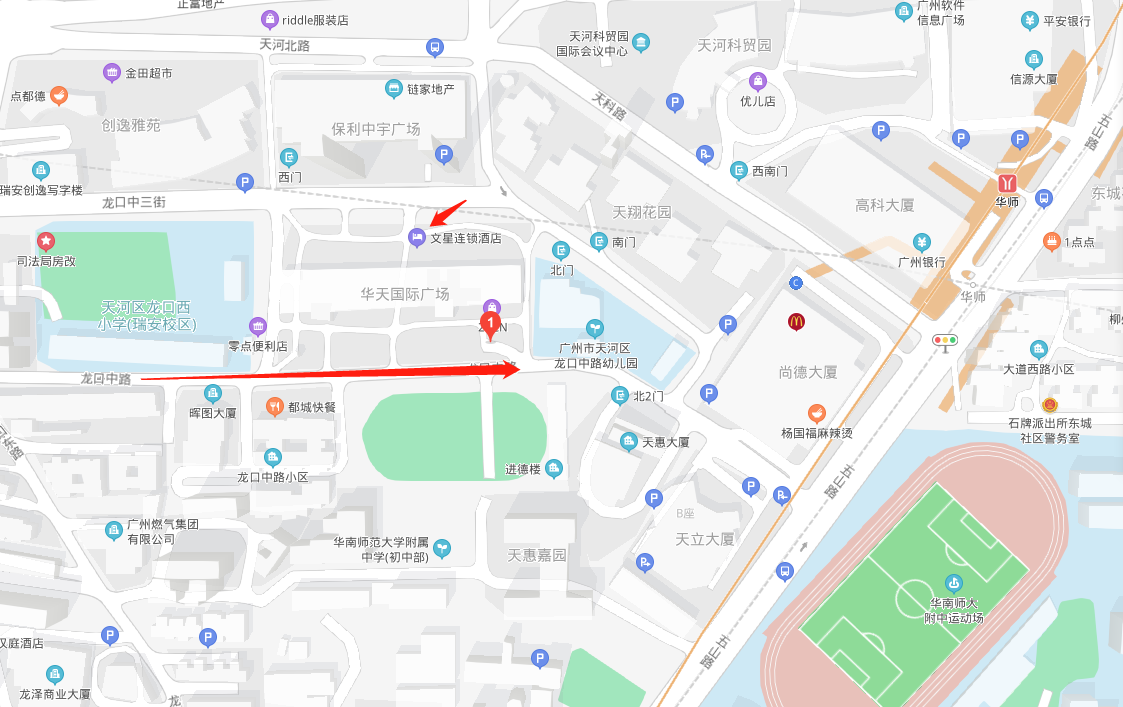 六、会议联系联系人：蔡卓平 博士电话： 13560241072E-mail：ecolsgz@163.com 广州市生态学学会                                   2020年11月28日广州市生态学学会2020年学术会议回执注：（1）报名者应是我会会员；（2）每位会员只选择参加其中一种评选活动；（3）入选者应参加12月12日召开的会议领奖；（4）欢迎申请会上口头报告；（5）2020年12月5日中午前将表格返回到ecolsgz@163.com。（6）返回邮件标题和附件名称统一命名为“报名者-广州市生态学学会2020年学术会议回执”，如“张三-广州市生态学学会2020年学术会议回执”。姓名性别政治面貌出生年月所在单位职务/职称手机E-mail是否参加评选活动（两选一）参加优秀论文评选参加优秀论文评选属此，请打钩属此，请打钩属此，请打钩是否参加评选活动（两选一）参加优秀科技奖评选参加优秀科技奖评选属此，请打钩属此，请打钩属此，请打钩是否做口头报告若想在会上做口头报告，请填写报告题目若想在会上做口头报告，请填写报告题目报告题目：报告题目：报告题目：